Elections 2023 au conseil d’administration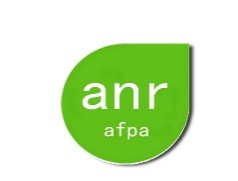 FICHE DE CANDIDATUREPour faire acte de candidature au conseil d’administration de l’ANR, renseigner la fiche de candidature ci-après,la retourner par mail avant le 15 janvier 2023,à Régine Jacquemin  (gerine.jacquemin@orange.fr) et Denis le Capitaine (denis-le.capitaine@orange.frVotre candidature sera transmise aux adhérents pour le vote.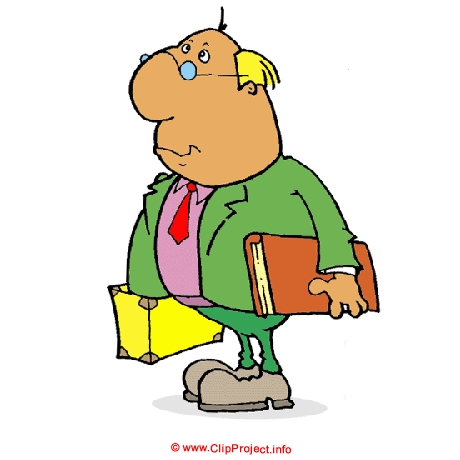 Le conseil d’administration est composé de 18 membres. Les postes d’administrateurs sont pourvus pour 3 ans et renouvelés par tiers, puis par remplacement des postes devenus disponibles.Les administrateurs sortants (Gabriel DANINO, Martine GAILLARD, Monique GAUFFRE, Marieluise LEROY, Yves MUNSCH, Thérèse NOEL) ont la possibilité de se représenter.NOM	………………………...................	Prénom	………….………..…..Région	…………………………..…….………	Date d’adhésion à l’ANR……...…Dernier lieu d’affectation	……………………………….......…………..Fonction…….…………….…………………………………………………………………..Exercez-vous déjà des fonctions au sein de l’amicale ? ...................................……………………………………………………..…………Présentation de votre candidature (motivation) : ……………………..…………………………………………….………………………………………………………………………………………………………….……………………………………………….………………………………………………………………………………………………………….……………………………………………….………………………………………………………………………………………………………….……………………………………………….………………………………………………………………………………………………………….………………………………………………………………………………….…………………………………………………………………….………				Date	…………….	Signature	…………………..